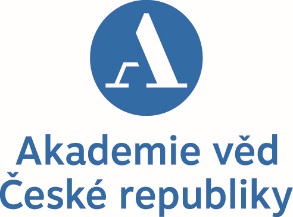 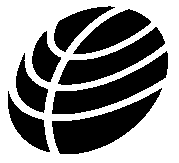 KOMISE PRO ŽIVOTNÍ PROSTŘEDÍAKADEMIE VĚD ČRaSPOLEČNOST PRO TRVALE UDRŽITELNÝŽIVOTsi Vás dovolují pozvat naodborný pracovní seminářPovodí  Berounky před soutokem s Vltavou: hodnoty území a investiční záměrystředa 11. 10. 2017, 14:00–17:00 hod.sál 206, II. patro Akademie věd ČR, Národní 3, Praha 1Cílem semináře je objektivní posouzení únosného zatížení území dotčeného lidskou činností, které neškodí životnímu prostředí, funkci ekosystémů či ekologické stabilitě, tj. minimalizace negativních externalit. Předcházením ekologické újmě lze zamezit ztrátě nebo oslabení přirozených funkcí ekosystémů poškozením jejich složek, ale také narušení vnitřních vazeb a procesů v důsledku lidské činnosti. V konkrétním území jde o střety zájmů mezi těžbou štěrkopísku, regulací toku Berounky, výstavbou dalšího přístavního zařízení a zachováním produkčních i mimoprodukčních funkcí území. Těmi nejdůležitějšími jsou v této lokalitě jímací a filtrační schopnosti štěrkopísku, který obsahuje významné množství kvalitní podzemní vody a vysoce bonitní, zemědělsky využívaná půda. Nevyhnutelný je i střet zájmů mezi záměrem vybudovat příměstský park zemědělsko-rekreačního charakteru s navrženými investičními aktivitami. PROGRAM 14.00	Úvod  Radim Šrám14.10	Střety zájmů v povodí dolní Berounky, hodnotící procesy investičních záměrů, produkční 
a mimoprodukční funkce území 	Jiří Fencl14.30	Hydrogeologické poměry při soutoku Berounky 	s Vltavou 	Jiří Svoboda   14.50	Splavnění Berounky – smysl záměru	Jaroslav Kubec15.10	Příprava území pro založení Příměstského parku Soutok		Zdeněk Ent 15.30	Význam nivních půd soutoku Berounky a VltavyLuděk Šefrna15.50	Vodní plochy v území – pohled hydrobiologa	Ivo Přikryl 16.10	Diskuse17.00	Závěr             Těšíme se na vaši účast!MUDr. Radim Šrám, Dr.Sc. předseda Komise pro životní prostředí AV ČR(tel.: 241 062 596, e-mail: sram@biomed.cas.cz)Vyřizuje:Irena Vítková, Odbor popularizace vědy a marketingu, SSČ AV ČR, tel.: 221 403 289, 775 269 169, e-mail: vitkova@ssc.cas.cz 